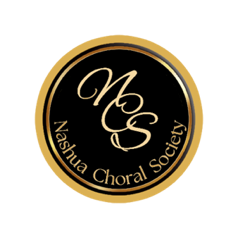    	Welcome Singers!Join NCS for the 2023-2024 season. Name:Address:		Street                           City                       St                        ZipPhone:Email:Voice Part:Emergency Contact:(please include name, phone number, and relationship)Dues:	Full Year: 							$100.00	Fall Semester:						  $60.00	Scholarship/Assistance:	Please contact a Board MemberMusic:  How did you hear of us? ___________________________________Volunteer – NCS appreciates not only your voice but your contribution! Distribute posters, sell tickets, assist with grant proposals. Talk to any Board member to volunteer.